Publicado en 08036 el 19/09/2013 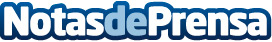 La reconquista de las audienciasLa industria publicitaria intenta reinventarse en un momento en el que gran parte de los formatos han perdido la atención y el interés del público. Interrupciones de veinte segundos en contextos de entretenimiento pierden día a día su efectividad. Pero, ¿qué método es el adecuado? ¿Cómo acercar la marca al consumidor, transmitir sus valores, conquistarlo y hacerlo partícipe de su mensaje?Datos de contacto:Alba OlmedoNota de prensa publicada en: https://www.notasdeprensa.es/la-reconquista-de-las-audiencias Categorias: Marketing http://www.notasdeprensa.es